附件2第十六届中国国际中小企业博览会基本情况介绍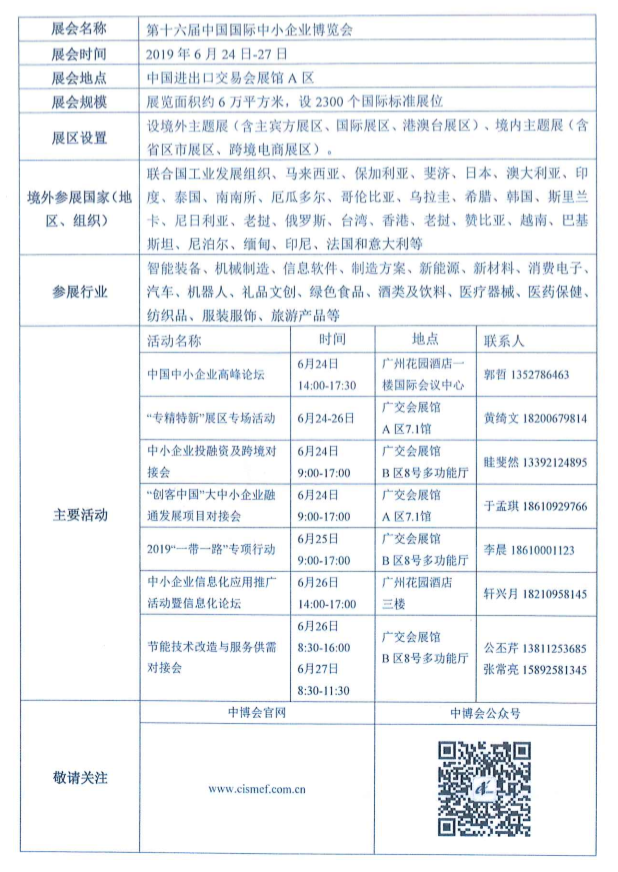 